Turistička zajednica općine Baška / Baška Municipal Tourism OfficeKralja Zvonimira 114, HR-51523 Baška, tel/fax.+385 51 856 544info@visitbaska.hr    www.visitbaska.hr 03.11.2021.COVID-19 INFORMATION:Effective October 30th until November 15th 2021 entry to the Republic of Croatia will be allowed to all passengers who, regardless of their citizenship, come to the Republic of Croatia from the countries and/or regions of the European Union, i.e. countries and/or regions of the Schengen area and Schengen associated countries with following:
1. Valid EU Digital COVID Certificate (www.eudigitalnacovidpotvrda.hr);
2. Or a negative PCR test result on COVID-19 not older than 72 hours or rapid antigen test (RAT) result on COVID-19 not older than 48 hours (counting from the time the test was taken until the arrival at the border crossing point);Important notes regarding rapid antigen tests (RAT):
> rapid antigen test (RAT) on COVID-19 must be listed on the Joint List of Rapid Antigen Tests Mutually Recognized by the Member States of the European Union, published by the European Commission;
> if the RAT test result were made abroad, the manufacturer and/or the commercial name of the test must be visible and the test must be issued by a health institution / laboratory and signed / confirmed by a doctor;
> otherwise, it will not be accepted as credible for entering the Republic of Croatia;
3. Or a certificate that passenger have received two doses of vaccine used in the EU Member States (Pfizer, Moderna, AstaZeneca, Gamaleya, Sinopharm) not older than 365 days, or a certificate that they have received one dose of the vaccine if the vaccine is administered in a single dose (Janssen/Johnson&Johnson) not older than 365 days, provided that 14 days have passed since they received the single dose;
4. Or a certificate showing that passenger have received the first dose of the Pfizer, Moderna or Gamaleya vaccine, on the basis of which they can enter the Republic of Croatia in the period of 22 to 42 days from receiving the vaccine, or 22 to 84 days from receiving the first dose of the AstraZeneca vaccine; 
5. Or a certificate showing that passenger have recovered from COVID-19 and have received one dose of vaccine within 8 months from contracting the COVID-19 infection, provided that the vaccine was administered less than 12 months from their arrival at the border crossing point;
6. Or a positive PCR test result or rapid antigen test (RAT) result, confirming that the passenger recovered from the COVID-19 infection, which was performed in the previous 365 days and which is older than 11 days from the date of arrival at the border crossing point, or a medical certificate of recovery;
7. Or perform PCR or rapid antigen testing (RAT) on COVID-19 immediately upon arrival in the Republic of Croatia (at their own expense), with the obligation to stay in self-isolation until the negative test result is obtained. In case that passenger cannot get tested, a measure of self-isolation is mandatory for a period of ten (10) days.Third-country nationals
Third-country nationals not covered by the abovementioned points may enter the Republic of Croatia from third countries if they are:
1. healthcare workers, health researchers and caregivers for the elderly;
2. frontier workers (as well as e.g. athletes as stated in the exceptions for passengers within the EU / EEA);
3. workers in the transport sector;
4. diplomats, staff of international organizations and persons invited by international organizations whose physical presence is necessary for the good functioning of those organizations, military personnel and police officers, as well as humanitarian and civil protection personnel in the performance of their duties;
5. passengers in transit, with the obligation to leave the Republic of Croatia within 12 hours from entering;
6. persons travelling for schooling purposes;
7. seafarers who intend to stay in the Republic of Croatia for longer than 12 hours;
8. persons who travel for tourist reasons and have proof of accommodation booking or reservation or confirmation of paid accommodation in a hotel, camp, private accommodation or rented vessel and other form of tourist accommodation or are owners of houses or vessels in the Republic of Croatia;
9. persons travelling for urgent personal / family reasons, business reasons or other economic interest (if they intend to stay in the Republic of Croatia longer than 12 hours);
10. persons for whom a positive decision of the competent authority has been made, based on their application for residence/work, including digital nomads will be allowed to enter the Republic of Croatia.

> Persons / passengers referred to in items 7, 8, 9 and 10 will be allowed to enter the Republic of Croatia with:
1. A negative PCR test result on COVID-19 not older than 72 hours or rapid antigen test (RAT) result on COVID-19 not older than 48 hours (counting from the time the test was taken until the arrival at the border crossing point);
Important notes regarding rapid antigen tests (RAT):
> rapid antigen test (RAT) on COVID-19 must be listed on the Joint List of Rapid Antigen Tests Mutually Recognized by the Member States of the European Union, published by the European Commission;
> if the RAT test result were made abroad, the manufacturer and/or the commercial name of the test must be visible and the test must be issued by a health institution / laboratory and signed / confirmed by a doctor;
> otherwise, it will not be accepted as credible for entering the Republic of Croatia;
2. Or a certificate that the passenger have received two doses of vaccine used in the EU Member States not older than 365 days, provided that 14 days have passed since they received the second dose, or a certificate that they have received one dose of the vaccine, not older than 365 days, if the vaccine is administered in a single dose (Janssen/Johnson&Johnson), provided that 14 days have passed since they received the single dose;
3. Or a certificate showing that the passenger have recovered from COVID-19 and have received one dose of vaccine within 8 months from contracting the COVID-19 infection, provided that the vaccine was administered less than 12 months ago;
4. Or a positive PCR or rapid antigen test (RAT) result, confirming that the passenger recovered from the COVID-19 infection, which was performed in the previous 365 days, and which is older than 11 days from the date of arrival at the border crossing point, or a certificate of recovery from COVID-19 issued by a physician;
5. Or perform PCR or rapid antigen testing (RAT) on COVID-19 immediately upon arrival in the Republic of Croatia (at their own expense), with the obligation to stay in self-isolation until the negative test result is obtained. In case that passenger cannot get tested, a measure of self-isolation is mandatory for a period of ten (10) days.Countries subjected to special epidemiological measures
Passengers from the countries covered by the list of countries of the Croatian Institute of Public Health to which special epidemiological measures upon entry to Republic of Croatia are applied, are obliged to:
1. if they come from South Africa or Zanzibar (Tanzania), a negative PCR test result not older than 72 hours and mandatory self-isolation for 14 days is required, regardless of vaccination status and recovery.
The self-isolation can be shortened if the passenger, at the earliest on the seventh day of self-isolation, gets a PCR test on COVID-19 at their own expense in an institution authorised to conduct testing and if the test result is negative.
2. if they come from Brazil, present a negative PCR test result not older than 72 hours or a negative rapid antigen test (RAT) result not older than 48 hours, regardless of vaccination status and recovery.
This measure also applies to the countries and / or regions of the Schengen area and the countries associated with the Schengen area, which are on the red or dark red list of the European Center for Disease Control and Prevention, if the Croatian Institute of Public Health has included them in the list of countries to which special epidemiological measures are applied.Application for Croatian visaSuspension of receipt of the visa application DOES NOT apply to the following categories of persons:
Persons who travel for tourist reasons and have proof of accommodation booking or reservation or confirmation of paid accommodation in a hotel, camp, private accommodation or rented vessel and other form of tourist accommodation or are owners of houses or vessels in the Republic of Croatia.
Until further notice, all communications related to obtaining the necessary information regarding the Croatian visa requirements shall be made via e-mail vize@mvep.hr.
Until further notice, the delivery and storage of guarantee letters is possible only by mail (address: Služba za vize, Petretićev trg 2, 10000 Zagreb). IMPORTANT INFORMATION: Traveling with children under twelve (12) years of age
Children under twelve (12) years of age travelling accompanied by a parent/guardian are exempt from the obligation to present a negative test result and to self-isolate if the parents/guardians have a valid EU Digital COVID Certificate or a negative PCR or rapid antigen test (RAT) result or if they have a certificate of vaccination against COVID-19 or proof of having recovered from COVID-19.All foreign citizens can check whether they qualify for an exemption from application of this requirements via an online form: https://mup.gov.hr/uzg-covid/286210 or via e-mail: uzg.covid@mup.hr and their request will be resolved as soon as possible.More information:https://mup.gov.hr/uzg-covid/english/286212https://www.safestayincroatia.hr/datastore/filestore/11/COVID-info-eng.pdfEntry into the Republic of Croatia for all foreign citizensIn order for you to cross the Croatian border more simply and safely, a short online form has been created and all visitors are advised to announce their visit by filling out the form on the following site: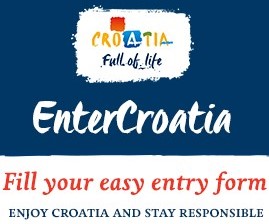 EnterCroatia online form> The online form includes all data normally requested in the process of crossing the border and with the simple presentation of a passport or identity document to a police officer at the border, the number or code from the identity card or passport is automatically linked to all pre-entered data. In this way, the time to complete the entire procedure of data entry at the border for each individual person in any given vehicle is reduced to a minimum and traffic flow is increased. In the reply, you will also receive basic epidemiological recommendations.> The online form also has the option of uploading a medical certificate that a person has recovered COVID-19 / vaccination / negative test on COVID-19 into the system upon registration. Allowed certificate formats are as follows: png, jpg, pdf and heic (up to 5MB).LIST OF LOCATIONS ACROSS KVARNER REGION WHERE TESTS ON COVID-19 ARE PERFORMED:
Additional information please find H E R EIMPORTANT INFORMATION:
in the Kvarner Region, many hotels and campsites are offering to their guests option of testing for COVID-19 in their own facilities.LIST OF THE TOURIST MEDICAL SERVICES ACROSS KVARNER REGION:Additional information please find H E R ELIST OF LOCATIONS ACROSS CROATIA WHERE TESTS ON COVID-19 ARE PERFORMED:https://www.koronavirus.hr/latest-news/testing-centers-in-croatia/764https://www.safestayincroatia.hr/datastore/filestore/11/COVID-info-eng.pdfPROTECTION HEALTH AND SAFETY MEASURES IN FORCE IN THE KVARNER REGION:
(in force until November 15th 2021)EU digital COVID CertificateEU Digital COVID Certificate is necessary for all events or public gatherings organized in the Kvarner Region with more than 100 attendees.Issuance of EU digital COVID Certificates for foreign EU citizens:
If they do not have an EU digital COVID Certificate issued by their country (one of the EU / EEA Member states), all foreign EU citizens (including guests staying in the Republic of Croatia) can be tested for COVID-19 in the Republic of Croatia. After receiving a negative test result, foreign EU citizens can request the issuance of an EU digital COVID Certificate in certain institutions that perform tests on COVID-19.
The list of institutions please find HERE. 

Third-country nationals:
Third-country nationals may participate in the above mentioned types of events and public gatherings, but are obligated to present one of the following certificates issued by their home country:
1. a vaccination certificate;
2. a certificate of recovery from COVID-19;
3. or a negative test result on COVID-19 - before attending an event or public gathering it is necessary to perform a test on COVID-19 (PCR or RAT).More information for all travelers traveling from Croatia to other countries:
https://reopen.europa.euIMPORTANT: Before your departure and arrival to Croatia, please inform yourself regarding possible restrictions and requirements on return to your home country (for example measure of self-isolation and etc).Safe Stay in Croatia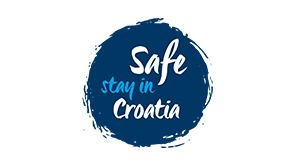 When booking or entering a facility or tourist destination please look for the Safe stay in Croatia label to ensure that the prescribed epidemiological measures and health safety recommendations have been taken at the location.Additional health and safety measures:• During the first 14 days after entering the Republic of Croatia, exits from accommodation are limited only to the necessary ones: performance of work if it is a business reason for entering the Republic of Croatia, performance of necessary activities with continuous intensified implementation of hygiene measures.
• During the necessary exit from accommodation it is mandatory to use a protective or surgical face mask or covers for the nose and mouth, maintain physical distance from other persons (minimum 1.5 meters) and conduct hand hygiene.
• Obligation to wear protective and surgical face masks in all enclosed/indoor spaces.
• Strict measure of physical distance, avoiding close contact at a distance of at least 2 meters indoors and 1.5 meters outdoors.
• Hands wash as often as possible with warm water and soap and/or use a hand disinfectant that needs to be rubbed in the palms. Avoid touching the face, mouth, nose and eyes.
• Avoid the use of public transport. In a means of transport, it is desirable that a person is alone or exclusively with persons sharing a common accommodation.
• Gatherings should be consistently avoided
• During business meetings it is necessary to meet as few people as possible, ensure a physical distance of 2 meters and availability of disinfectants, and avoid unnecessary meetings.
• Payment services are performed by non-cash card payments or on-line services.
• Every morning it is necessary to measure the body temperature if it is higher than 37.2C, the measurement should be repeated after 10 minutes, and if the temperature is higher than 37.2 C it is necessary to stay at home/in accommodation and contact a doctor in a tourist or COVID-19 infirmary or a territorially responsible epidemiologist.
• In case of symptoms of acute respiratory infection (cough, sore throat, fever, short breathing/difficulty or loss of smell), it is necessary to stay at home/in accommodation and contact a doctor in a tourist or COVID-19 infirmary or a territorially responsible epidemiologist.
(http://www.kvarner.hr/en/tourism/plan_a_trip/Useful_information/Tourist_Medical_Services_and_Pharmacies or https://www.koronavirus.hr/important-phone-numbers/152). 
• In case of sudden onset of severe, life-threatening symptoms, contact emergency medical service at 194.Overall safety and hygiene measures, as well as social distancing are to be respected as required: The latest Covid-19 information and accompanying measures may be found here: https://www.koronavirus.hr/en. For transit visitors, regardless of nationality, they will also receive special instructions regarding the transit route and requirements upon entering Croatia.For more information please visit:
Croatian National Tourist Board - Q&A regarding latest measures of travel to the Republic of CroatiaOfficial government of the Republic of Croatia website for accurate and verified information on COVID-19Ministry of Tourism - Republic of CroatiaRe-open EUIMPORTANT NOTES:Before your departure and arrival to Croatia, please inform yourself regarding possible restrictions and requirements on return to your home country (for example measure of self-isolation and etc).
In case you identify any symptoms that are similar to the mild flu-like symptoms, such as: fever, cough, shortness of breath, muscle pain and fatigue, or you had a close contact with a confirmed or suspected case of coronavirus infection, immediately call the doctor: http://www.kvarner.hr/en/tourism/plan_a_trip/Useful_information/Tourist_Medical_Services_and_Pharmacies or https://www.koronavirus.hr/important-phone-numbers/152. Describe your symptoms and follow their advice. We suggest calling by phone before going to the doctor's office.Frequently asked questions and answers regarding the conditions of entry into the Republic of Croatia considering the restrictions in place to prevent the spread of COVID-19Emergency service: +385 112Call center for all COVID-19 questions: +385 113Are hotels, campsites, hostels, private accommodation and marinas open?YesAre hospitality facilities/services open?YesAre events and public gatherings allowed?Yes,
but maximum of 100 attendees are allowed.Unless it is an event or public gathering attended only by persons with EU Digital COVID Certificate (www.eudigitalnacovidpotvrda.hr)Are beaches, National parks, Nature parks and other outdoor facilities open?YesAre gyms, fitness centres and other indoor sport and recreational facilities open?YesAre stores open?YesAre museums, galleries and other exhibition spaces open?YesAre professional art performances and programmes and cinema screenings organized?YesAre casinos open?YesIs domestic public and passenger transportation operating without restrictions?Yes, 
passengers and the driver are required to wear a protective mask.Are protective masks mandatory?Yes, 
wearing protective mask is mandatory in all closed spaces. Protective masks are also mandatory in open spaces where a physical distance of at least 1,5 meters cannot be maintained.